 Розв'язання  завдань І туруІV Інтернет-олімпіади 2013-2014 н.р.клас1. Система має єдиний розв’язок: . Додавши два рівняння системи, одержимо рівняння:.Використовуючи відому нерівність: , одержуємо, що.Рівність може досягатися тоді і тільки тоді, коли , , , . Отже, єдиним можливим розв’язком заданої системи, може бути лише .2. Відповідь. 51 (для числа ).3. Відповідь. . Позначимо , тоді наша нерівність рівносильна такій системі:Повертаючись до заміни, одержуємо, що4. Відповідь. Так, можна: 5. Відповідь. . Нехай  – шукане трицифрове число. Тоді  і ,де  і  – натуральні числа. Так як  і  володіють однією і тією ж самою властивістю, то не порушуючи загальності, будемо вважати, що . Оскільки  і , то віднявши ці дві рівності, одержуємо:.Нехай . Оскільки , то із останньої рівності випливає, що  ділиться на  або на . У першому випадку  при діленні на  дає в остачі , що суперечить рівності . Дійсно, коли  при діленні на  дає в остачі , то і число  при діленні на  дає в остачі , а число  при ділення на  дає в остачі . У другому випадку . Оскільки , то  або . Якщо , то  ,тобто число  ділиться на , що неможливо при . Якщо , то  ,тобто число  ділиться на , що неможливо при . Отже, при  шуканих чисел не існує.Нехай , тоді,тобто.З цієї рівності випливає, що  ділиться на . Послідовно підставляючи  знаходимо всі цифри  для яких виконується ця подільність. Наприклад, при , одержуємо, що  повинно ділитися на . Звідки  може бути ,  або . І так далі.6.  Доведення від супротивного. Припустимо, що числа  та  не взаємно прості. Отже існує просте число , яке є дільником даних чисел. Очевидно, що . Обчислимо остачі  при діленні числа    на . Оскільки в послідовності  є член послідовності рівний нулеві, то починаючи з нього послідовність буде періодичною. Оскільки , то  , а тому  , а далі усі  , що суперечить її періодичності.7.  Можна числа розставити числа в такий спосіб: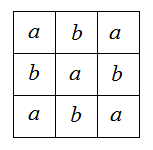 де , . Числа  і  визначаються із умов:  і , тобто вони є коренями квадратного рівняння .8. За нерівністю між середнім арифметичним і середнім геометричним для чотирьох чисел, одержуємо:.Аналогічно доводиться, що і .Додавши ці три нерівності, одержимо потрібну нерівність:.9. Зробимо рисунок, що відповідає умові і будемо розв’язувати задачу, виходячи з нього: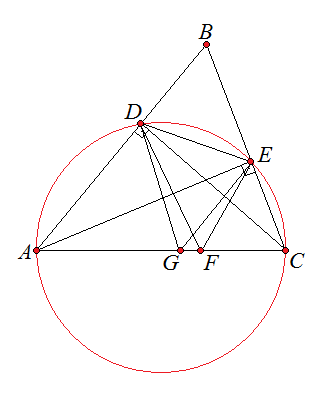 Оскільки , то чотирикутник вписаний в деяке коло (воно зображене на рисунку червоним кольором). Враховуючи таке розташування точок  і , доведемо, що . Дійсно, враховуючи властивості вписаних кутів і властивості відповідних кутів при паралельних, одержуємо:.Оскільки , то чотирикутник  – вписаний.10. Не порушуючи загальності, можна вважати, що коефіцієнт при  у тричлена  – додатний. Нехай менший корінь  дорівнює , а більший , де . Тоді, при  значення квадратних тричленів , , …,  будуть від’ємними, бо  між своїми коренями приймає від’ємні значення і , для . Оскільки сума квадратних тричленів це квадратний тричлен, то квадратний тричлен  у точці  приймає від’ємне значення. Оскільки  за межами своїх коренів приймає додатні значення, то при  квадратний тричлен  буде приймати додатні значення. Так як  приймає і додатні значення і від’ємні, то квадратне рівняння  має два різних дійсних корені, що і треба було довести.11854761039